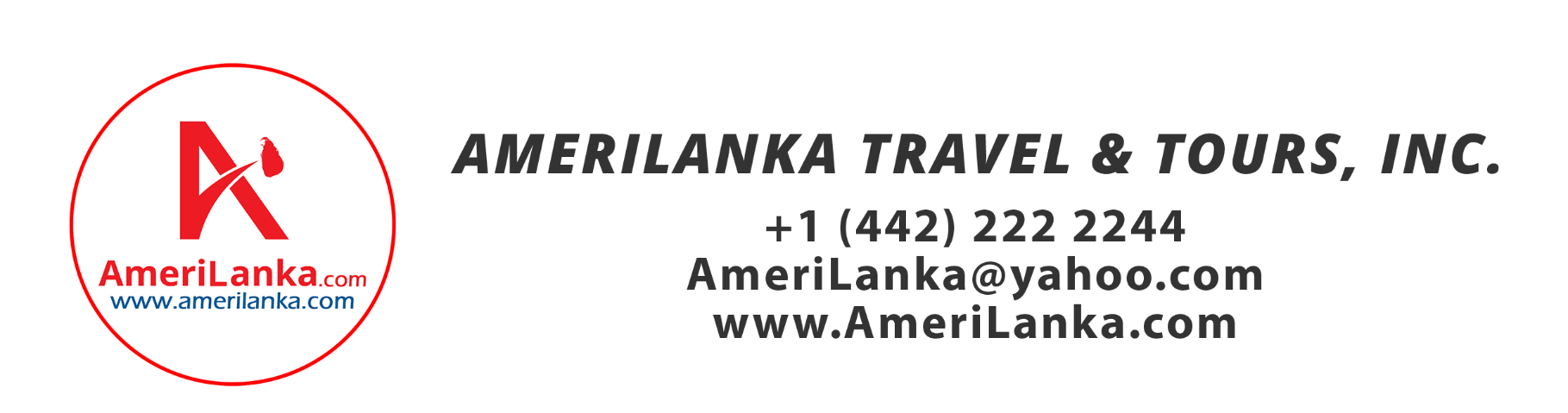 CREDIT/DEBIT CARD AUTHORIZATION FORMI(Name of card holder as shown on the credit card)I hereby authorize AMERILANKA TRAVELS to charge my credit card Number         Expiration date                                                   Security code In the amount of: $ My postal address is My phone number is Cell: By signing below. I acknowledge described hereon payment in full to be made when billed or in extended payments in accordance with standard policy of company issuing card.Signature of card holder					Name printed on the card